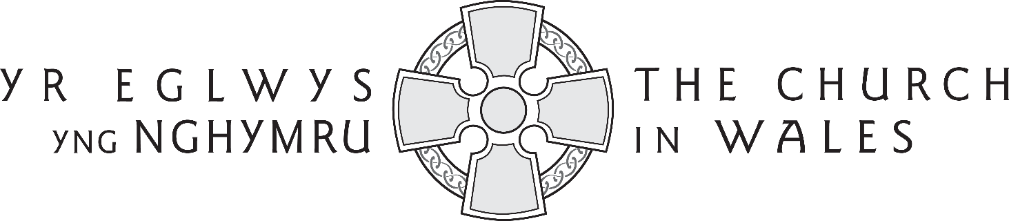 PARISH OF ____________________________________COMPLETION OF NEW ELECTORAL ROLLNotice is giventhat in accordance with the Constitution of the Church in Wales a new Church Electoral Roll for this parish has been prepared and is now available for inspection.Lay persons are not entitled to vote at the Annual Vestry Meeting unless their name appears on the electoral roll. Any Member of the Church in Wales may request to inspect the roll. They should contact:[Email address and/or telephone number]to make arrangements for inspection, or speak to the Minister or Churchwarden.Any error discovered in the roll should at once be reported to the Parochial Church Council.Dated this __________________ day of __________________ 2020	[At least 15 days prior to the Annual Vestry Meeting]Signed ________________________________________            Minister/Churchwarden [delete as appropriate]